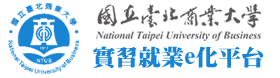 階段問卷填表者調查標的備註實　習1.實習機構對實習學生與實習課程滿意度問卷實習機構實習學生實習課程實　習2.實習雇主對學校滿意度問卷實習雇主學校實　習3.學生對實習課程滿意度問卷調查表實習學生實習課程、機構離校4.應屆畢業生離校流向調查(離校程序)應屆畢業生調查時間：辦理離校程序（6月）畢業後三個月　5.應屆畢業生升學就業流向調查(畢業後3個月)應屆畢業生調查時間：畢業後3個月（9月）畢業後三個月　6.畢業生雇主滿意度調查問卷雇主應屆畢業生調查時間：畢業後3個月（9月）畢業後三個月　7.畢業生就業滿意度調查應屆畢業生應屆畢業生調查時間：畢業後3個月（9月）畢業後8.畢業流向問卷（畢業滿1年學生）雇主校友教育部公版問卷；調查時間： 6月畢業後9.畢業流向問卷（畢業滿3年學生）雇主校友教育部公版問卷；調查時間： 6月畢業後10.畢業流向問卷（畢業滿5年學生）雇主校友教育部公版問卷；調查時間： 6月